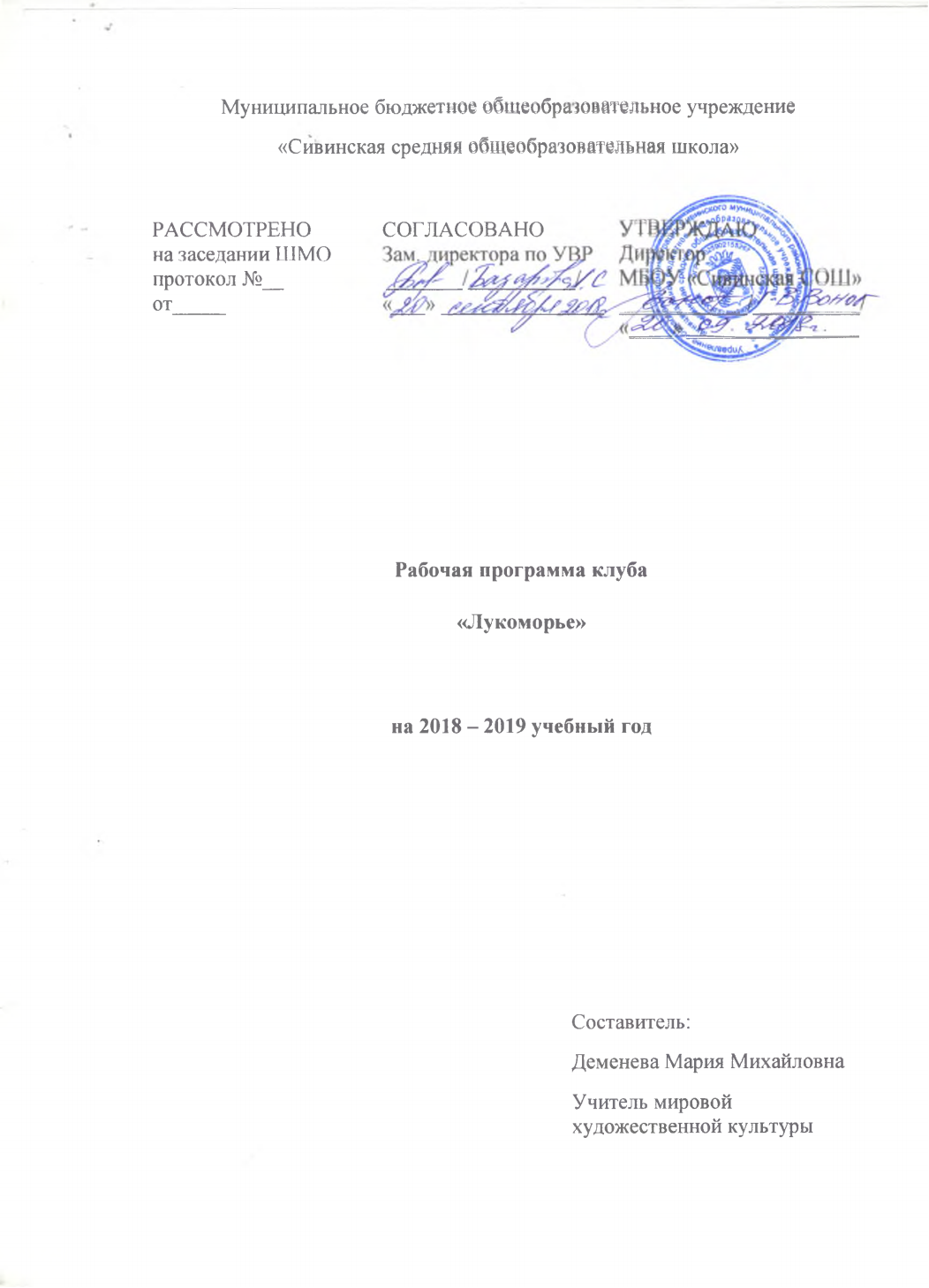 Пояснительная запискаАктуальность. Театр – синтетическое искусство, которое воздействует на ребёнка сразу целым комплексом художественных средств: художественное слово, наглядный образ, живописно-декоративное оформление. Это многообразие  активизирует мышление и познавательный интерес, пробуждает фантазию и воображение, учит сочувствию и сопереживанию. Именно средствами театральной деятельности возможно формирование социально активной творческой личности, способной к творческому труду, сочинительству, фантазированию. Театрализованная деятельность предполагает развитие активности, инициативы учащихся, их индивидуальных склонностей и способностей. Данная рабочая программа составлена, основываясь на методические рекомендации авторов: Похмельных А.А., Богдановой Е.Е., Поляковой Е.В.Нормативно-правовые документы:Федеральный закон Российской Федерации от 29 декабря 2012 г. № 273– ФЗ «Об образовании в Российской Федерации».Цель – раскрытие и развитие творческого потенциала детей посредством синтетической природы театрального искусства.Для того, чтобы достигнуть поставленной цели, необходимо выполнить ряд задач: Способствовать развитию культуры речи, приобретению навыков дикции, мимики и пластики.Тренировать коммуникативные умения: умение общаться и взаимодействовать в коллективе, работать в парах, группах. Развивать фантазию, воображение, память.Развивать чувство ритма и координацию движения.Способствовать воспитанию культуры поведения в театре (исполнительскую и зрительскую).Содействовать формированию потребности в творческом самовыражении.Направление – общекультурное.Срок реализации программы – 1 год. Расписание занятий клуба строится из расчета одного занятия в неделю по 1 часу. Общее количество часов за год – 34. Формы занятий: беседа, тренинг, игровое упражнение, репетиция, творческое задание, выступление.Программа рассчитана на учащихся 3 – 5-х классов. Планируемое количество участников – не более 20 человек. Такое количество позволяет педагогу реализовать на практике принцип индивидуально-личностного подхода к обучающимся. Планируемые результаты освоения:Личностные результаты:потребность сотрудничества со сверстниками;осознание значимости занятий театральным искусством для личного развития;Метапредметные результаты: планирование своих действий в соответствии с поставленной задачей;осуществление контроля, коррекции и оценки результатов своей деятельности;умение договариваться и приходить к общему решению в совместной деятельностиформулирование собственного мнения и позиции;В конце обучения дети должны:Знать:Общие сведения о театральном искусстве. Нормы поведения на сцене и в зрительном зале.Профессии людей, которые работают в театре. Уметь:Говорить, передвигаться по сцене, ощущать себя в сценическом пространстве.Выразительно читать поэтический и прозаический текст.Работать в коллективе и с партнером.Формы контроля:Педагогическое наблюдение.Творческое задание.Творческое выступление.Учебно-тематическое планированиеСодержаниеПрограмма состоит из нескольких разделов, которые представляют собой целостную систему взаимосвязанных между собой предметов: «Сценическая речь», «Ритмопластика», «Театральная игра». Все тематические блоки вводятся в программу одновременно. Поэтому в одном занятии могут присутствовать элементы всех разделов.Раздел I «Введение»Особенности театрального искусства. Знакомство с театральной терминологией. Устройство зрительного зала и сцены. Театральные профессии. Правила поведения в театре. Раздел II «Сценическая речь»Устранение дикционных недостатков и тренинг правильной дикции. Дыхательные упражнения. Тренировка произношений в поговорках и скороговорках. Постановка голоса. Речь в движении. Тренировка голоса и дикции.Раздел III «Ритмопластика»Коммуникативные, ритмические, музыкальные, пластические игры и упражнения. Игры с имитацией движения. Музыкально-пластические импровизации. Упражнения, направленные на координацию движений и равновесие. Упражнения, направленные на освоение пространства и создание образа. Этюды на выразительность жестов. Этюды на сопоставление разных характеров. Этюды на развитие эмоцийРаздел IV «Театральная игра»Как читать сценарий. Мимические игры. Этюды на действие с воображаемым предметом. Этюды по сказкам. Игры-пантомимы. Разыгрывание мини-сценок. Упражнения на развитие внимания, воображения, фантазии. Раздел V «Заключение»Подведение итогов. Результаты и достижения за год.Список литературыБелинская Е.В. Сказочные тренинги для дошкольников и младших школьников. – СПб.: Речь, 2006. – 125 с.Дополнительные образовательные программы № 3 (33) 2014. – Красногорск: Красногорская типография, 2014. – 80 с.Дополнительные образовательные программы № 6 (42) 2015. – Чебоксары: Чебоксарская типография, 2015. – 80 с. Методическое пособие по сценической речи [Электронный ресурс]. Сборник упражнений по актёрскому мастерству [Электронный ресурс]. №ТемаВсего часов№ТемаI. ВведениеI. Введение21.Знакомство. Что такое театр?12.Культура актёра и зрителя1II. Сценическая речьII. Сценическая речь103.Техника и культура речи54.Тренировка произношений в поговорках и скороговорках25.Игровые упражнения. Игры со словами16.Работа над поэтическими текстами2III. РитмопластикаIII. Ритмопластика67.Что такое этюды?18.Развитие координации29.Совершенствование осанки и походки110.Пантомимические этюды 2IV. Театральная играIV. Театральная игра1411.Как читать сценарий212.Работа над образом. Анализ мимики лица213.Актёрское мастерство914.Этюдные зарисовки 1V. ЗаключениеV. Заключение215.Занавес 2